Data MasterData master  adalah kumpulan seluruh data secara rinci untuk mengakomodir  semua system. Data Master memiliki sub menu diantaranyaData Master IdentitasData Master Referensi UmumData Master Referensi AkademikData Master Mata kuliah/ KurikulumData Master KaryawanData Master MahasiswaData Master PengumumanDibawah ini gambar Dashboard Data Master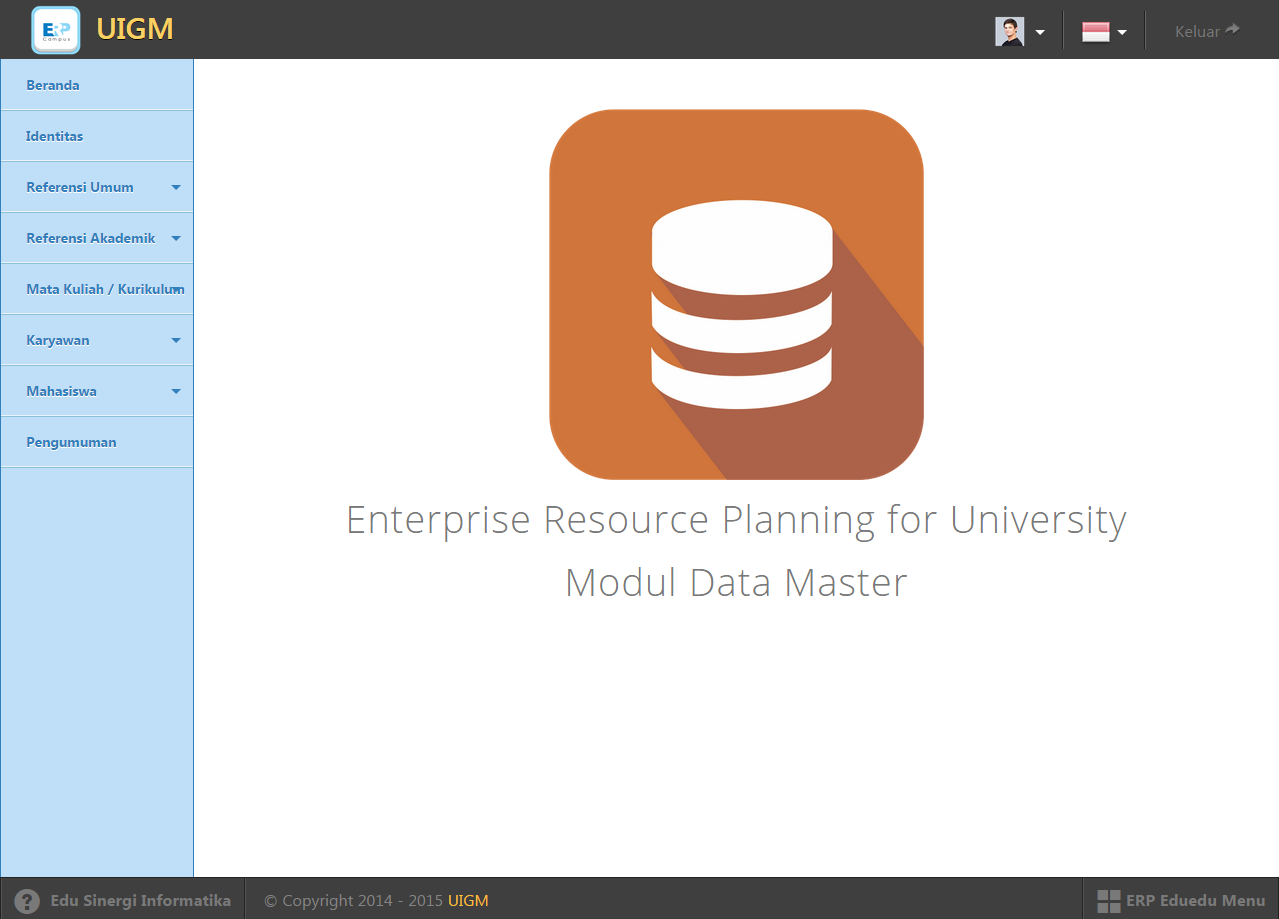 Gambar 1 Dashboard Data MasterData Master IdentitasData master Identitas adalah data master untuk Identitas Yayasan atau Perguruan Tinggi yang memakai aplikasi ERP. Ada beberapa langkah untuk mengolah master data diantaranya:Ubah dataKlik menu Identitas lalu pilih menu ubah data(warna hijau),seperti gambar di bawah ini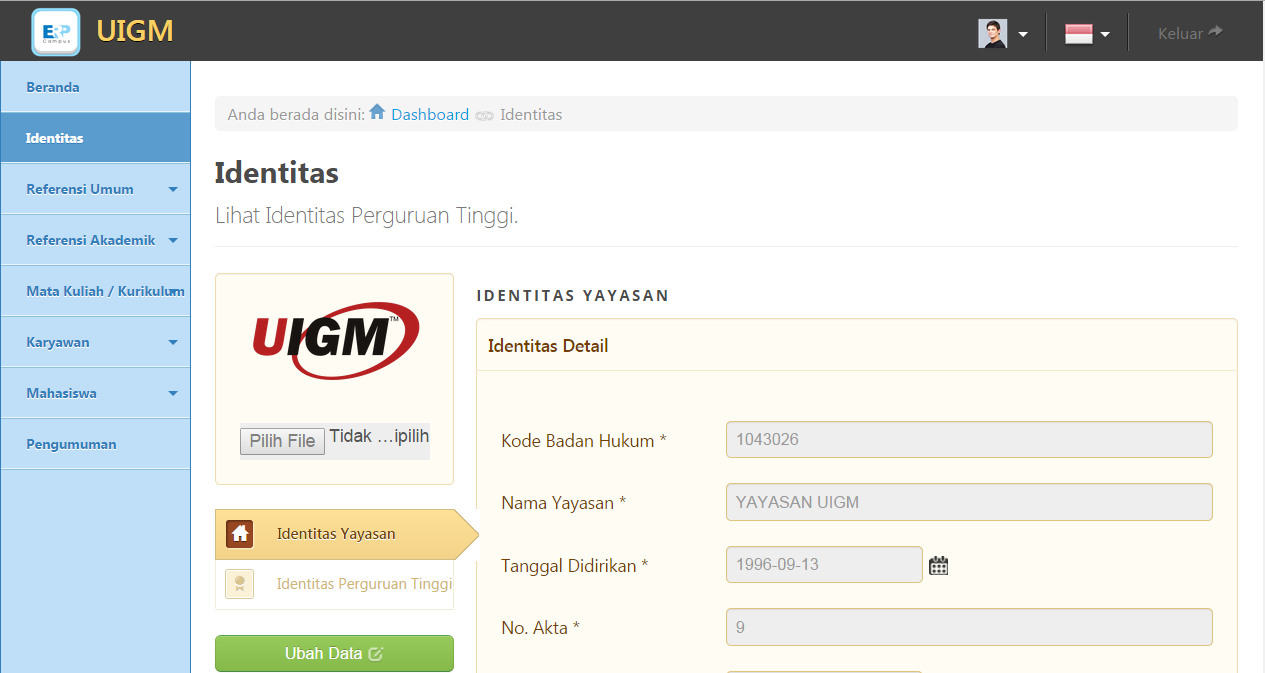 	Gambar 2 Proses Ubah DataMasukan gambar dan file yang akan di edit, jika semua telah selesai klik tombol simpan data(warna biru) seperti gambar di bawah ini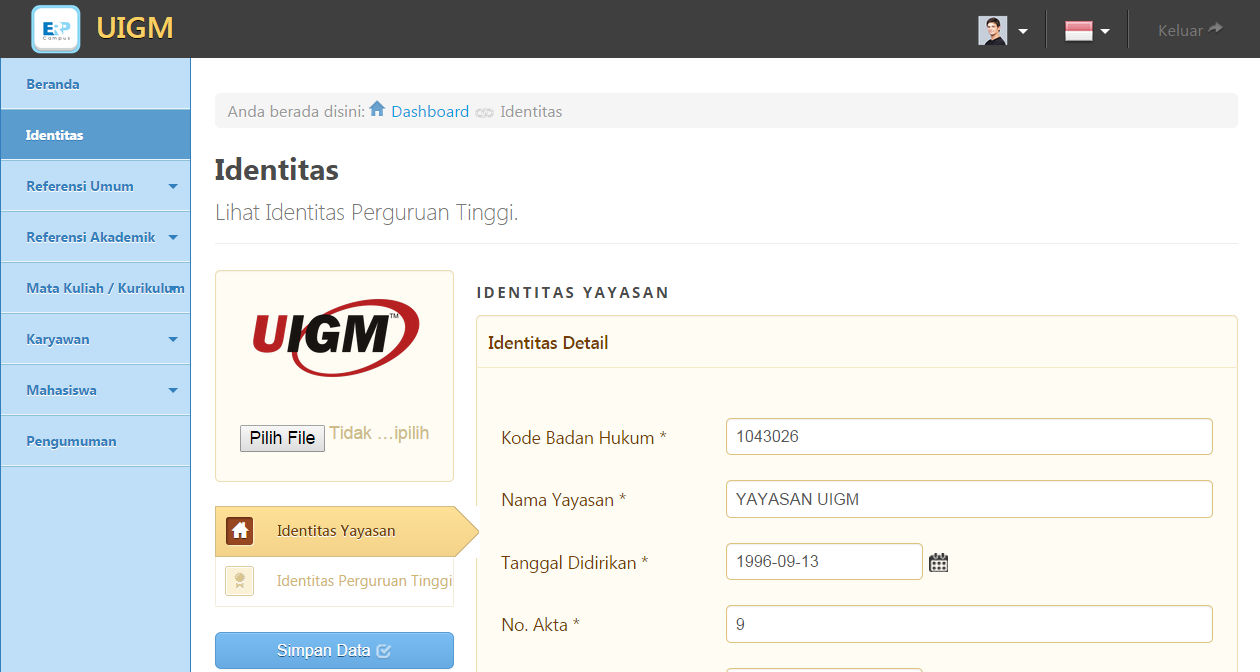 	Gambar 3 Proses Simpan DataData Master Referensi UmumData Master Referensi Umum adalah data master yang meliputi  Data Agama, Data jenis Sekolah, Data pekerjaan,Data Penghasilan, Data Provinsi dan Kota, Data Jenis Presensi, Data Golonghan, Data jabatan Fungsional dan terakhir Data Jabatan Struktural.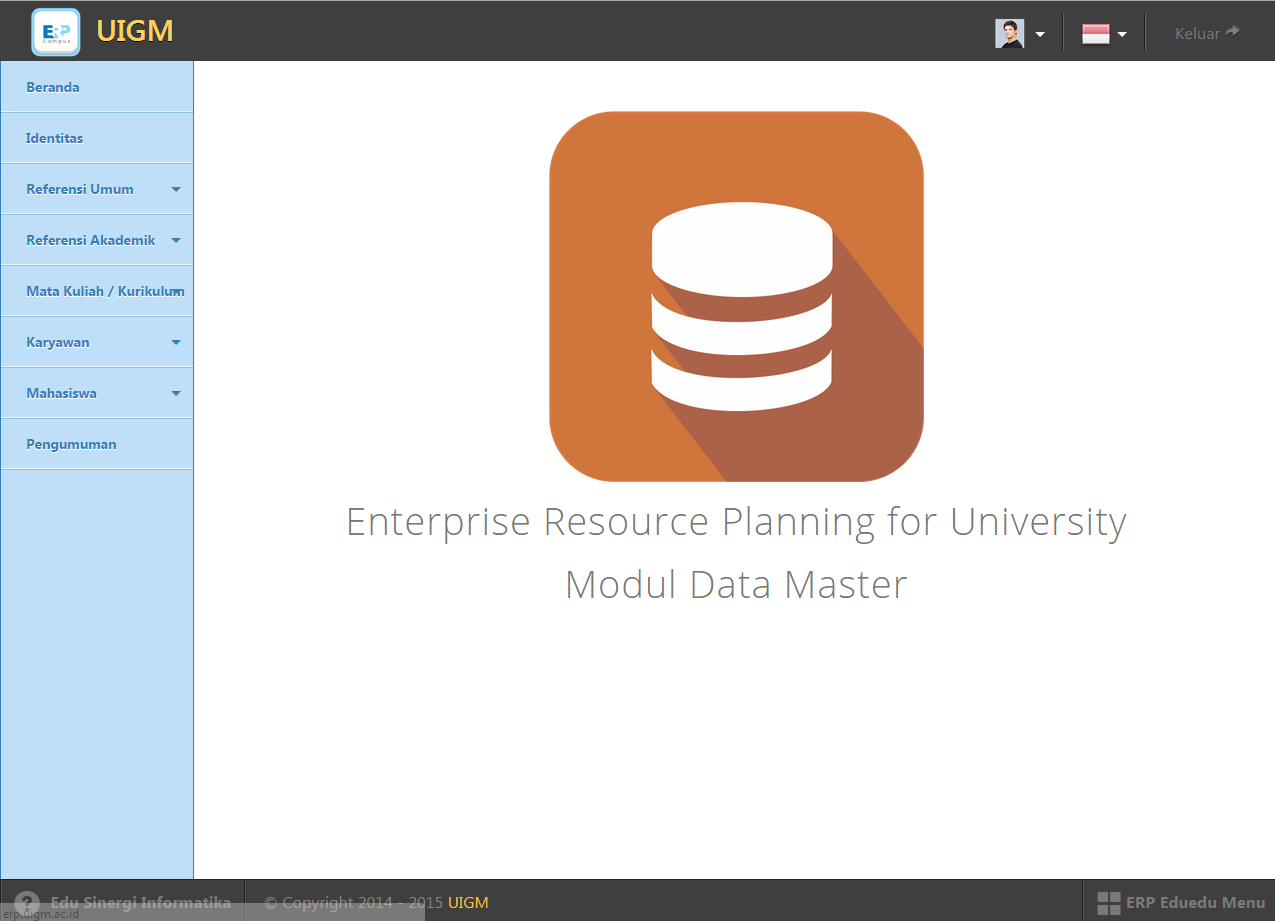 Gambar 4  Dashboard Data Master Referensi umumData AgamaData agama adalah Data sub menu dari Data Master Referensi Umum yang didalam nya berisi tentang seluruh data agama . 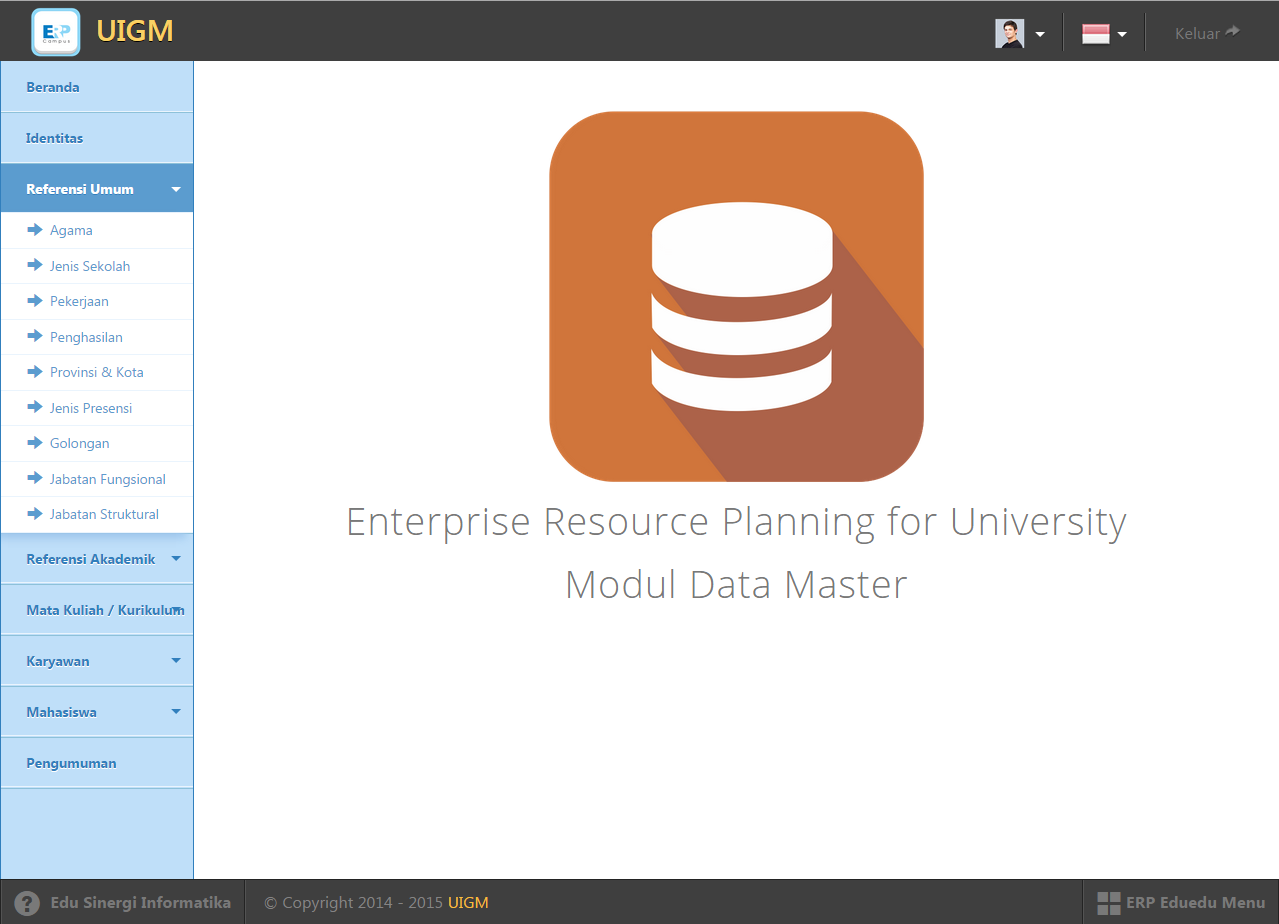 Gambar 5 Dashboard Data AgamaTambah DataKlik Menu Data Referensi Akademik pilih sub menu Agama, klik menu tambah Data seperti gambar di bawah ini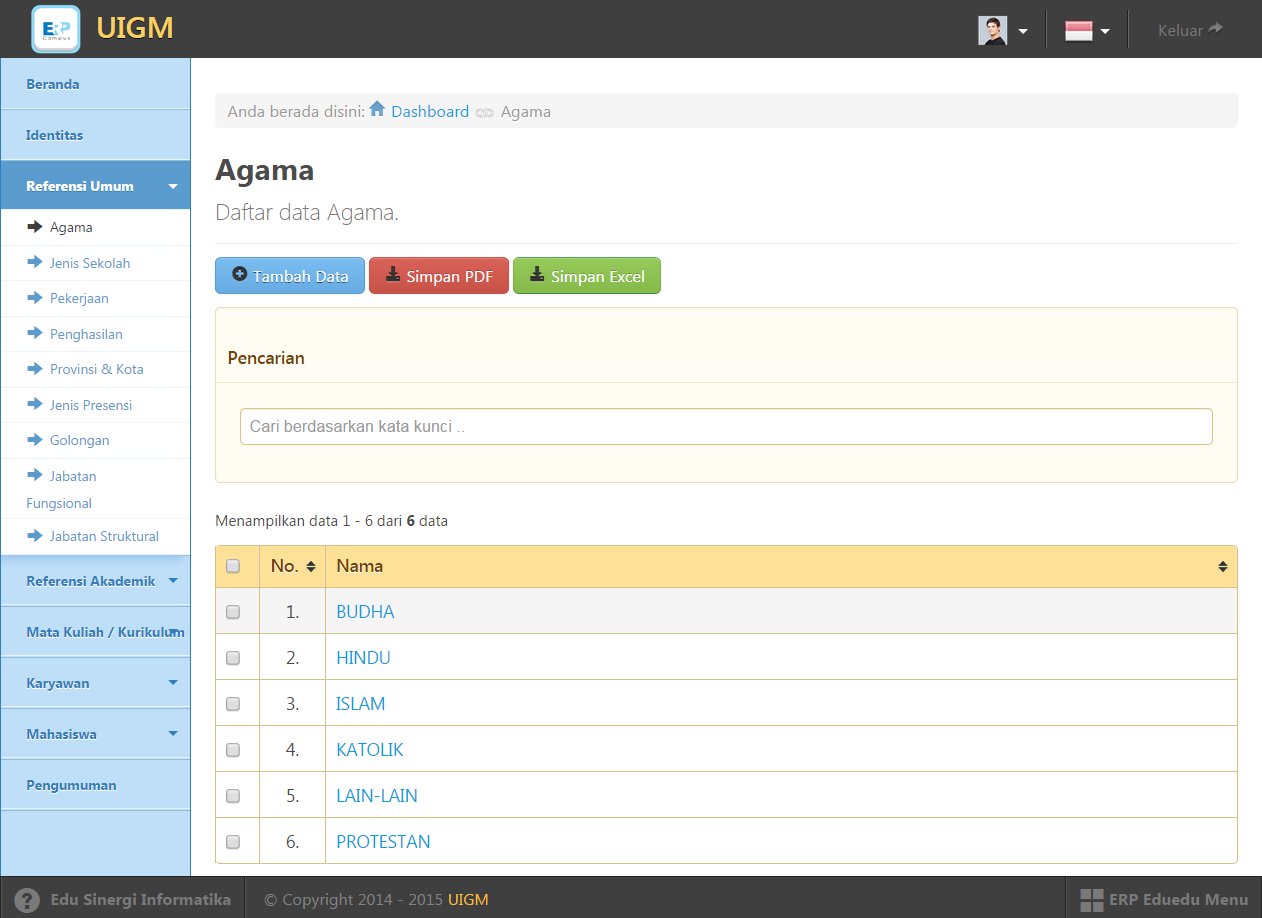 Gambar 6 Dashboard Data AgamaLalu Masukan Nama Agama setelah itu klik tombol save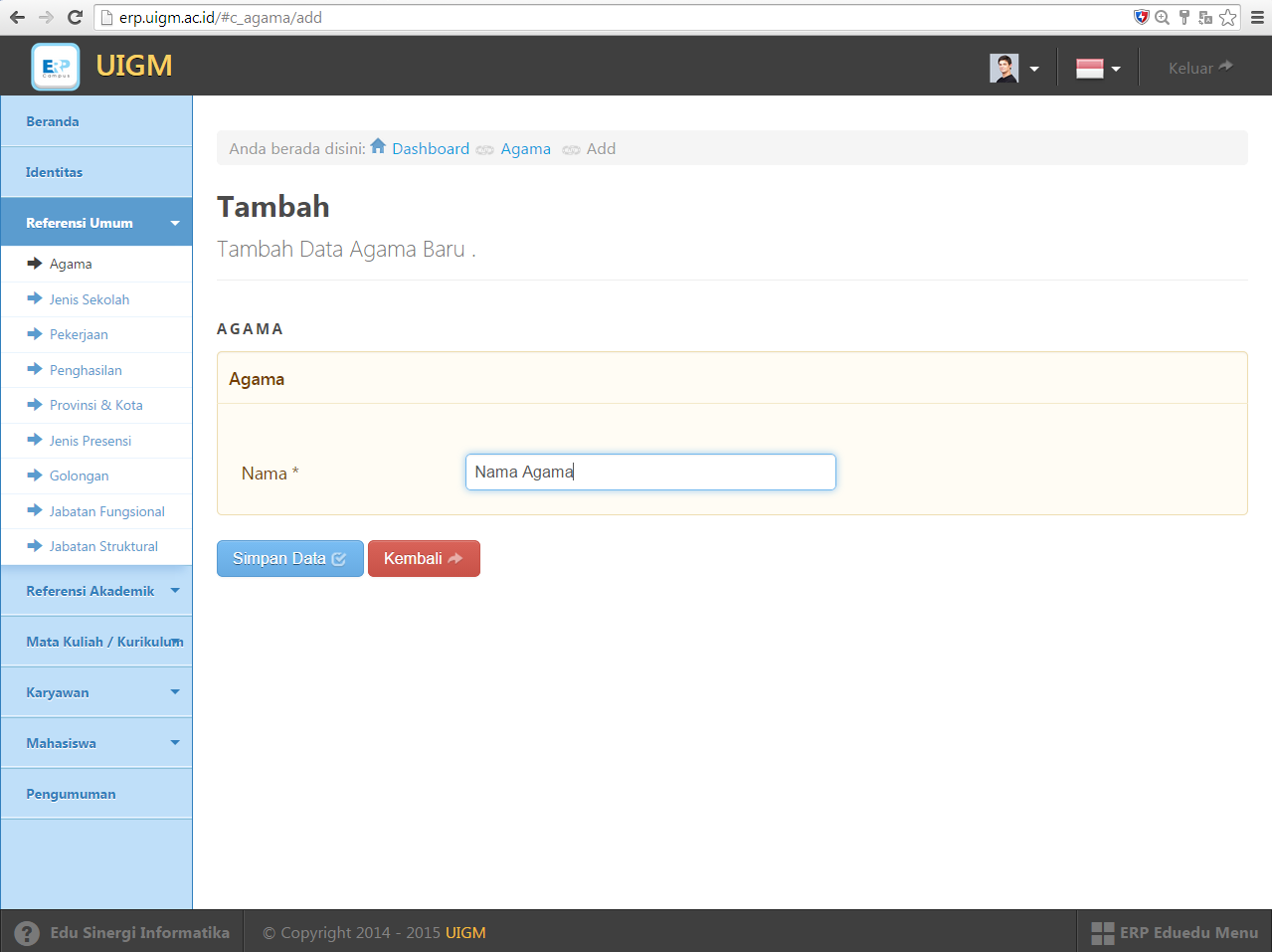 Gambar 7 Proses Simpan data AgamaEdit Data Klik Nama agama yang akan di edit,Seperti gambar dibawah ini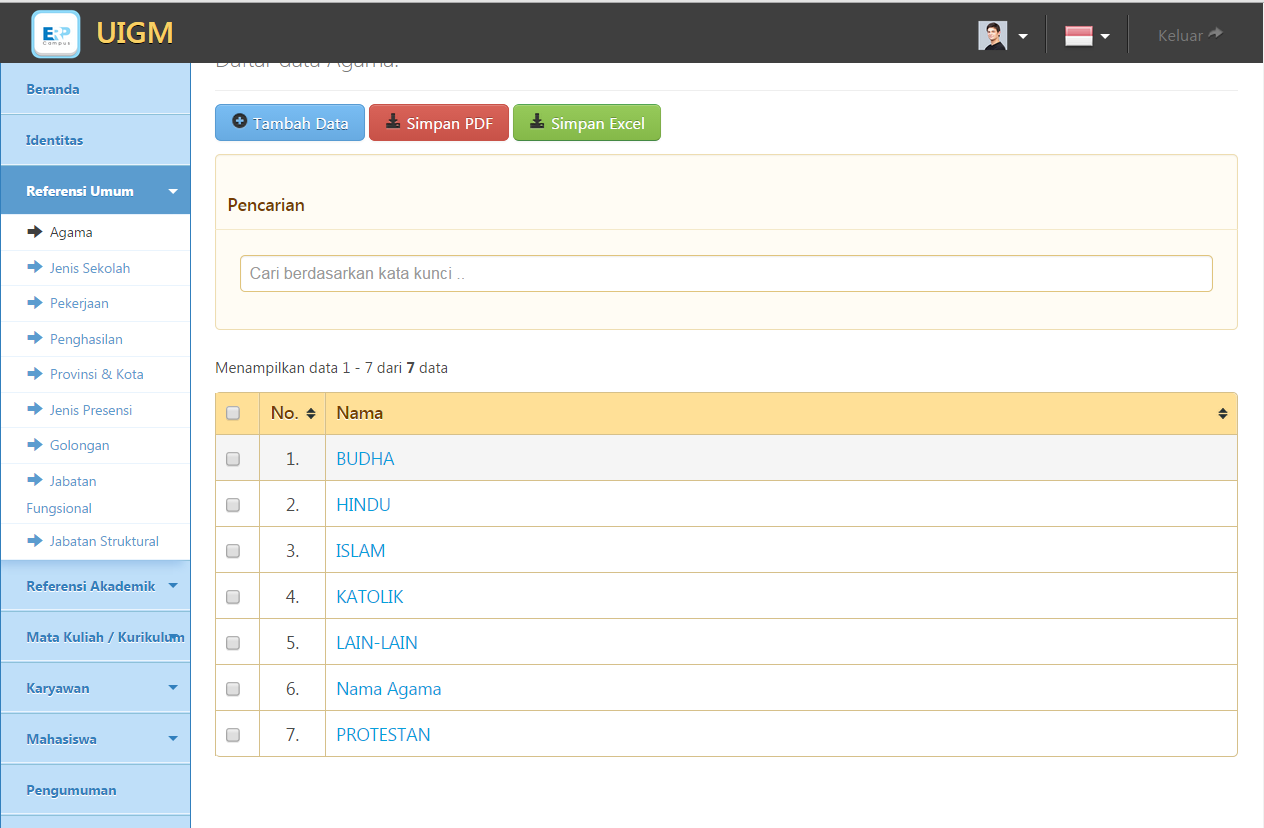 Gambar 7 Proses Edit Data AgamaKlik Menu ubah data lalu edit nama data agama tersebut lalu klik simpan data.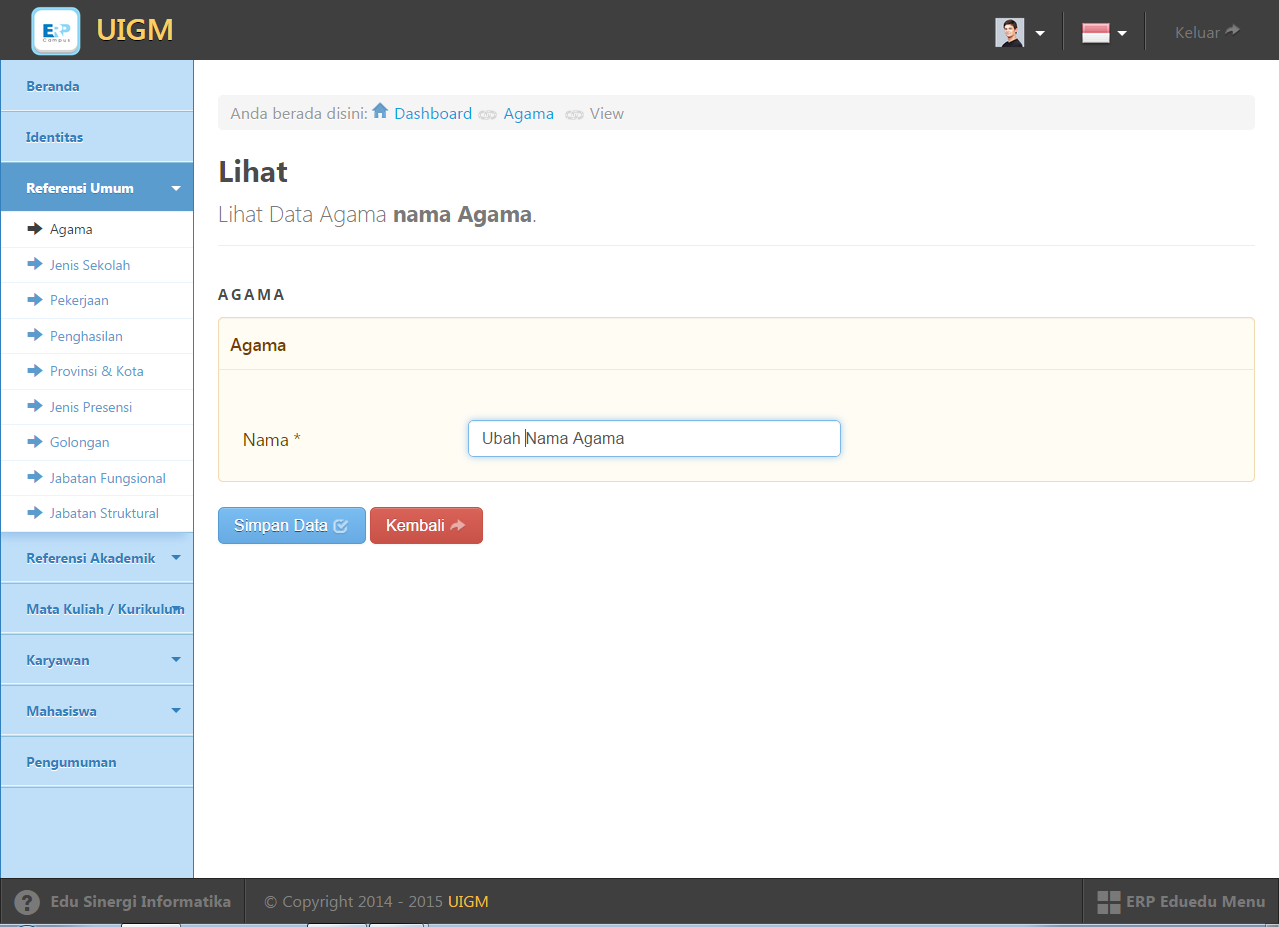 Gambar 8 Proses simpan dataHapus DataKlik pada kotak nama agama yang akan di hapus maka akan muncul secara otomatis tombol hapus, seperti gambar di bawah ini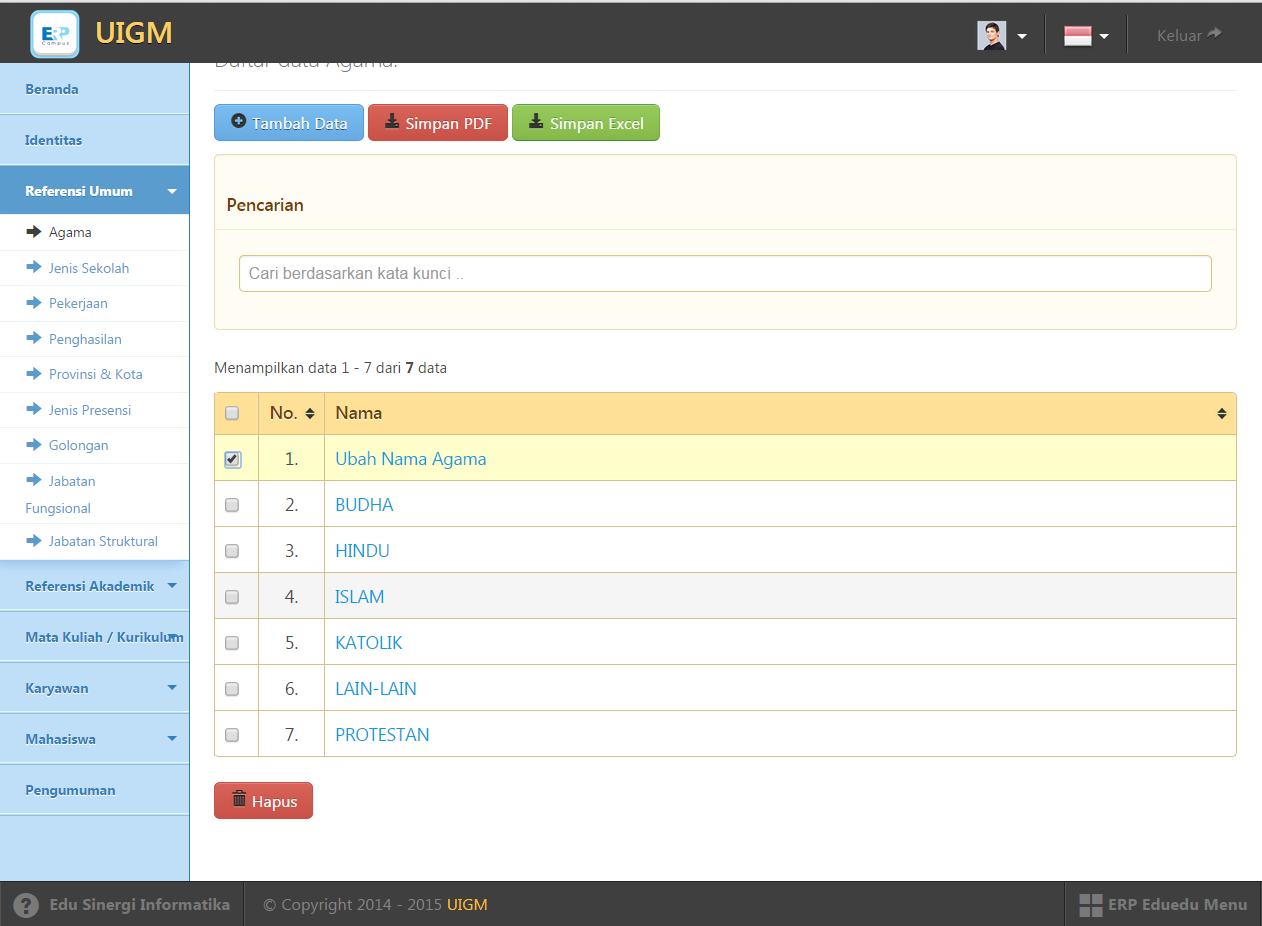 Gambar 9 Proses Hapus DataMaka secara otomatis akan muncul , tombol konfirmasi hapus atau tidak, Anda tinggal klik menu hapus maka akan secara otomatis terhapus.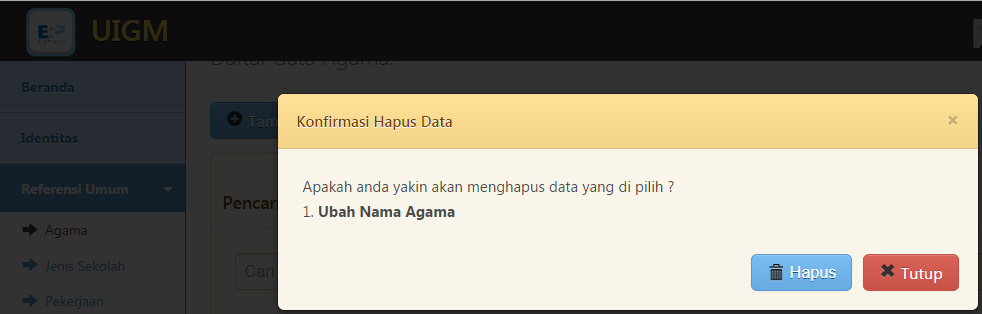 Gambar  10 Konfirmasi HapusData Jenis SekolahData Jenis Sekolah adalah sekumpulan data yang didalam nya terdapat Macam Macam Jenis Sekolah yang ada di Indonesia jika kurang bisa di tambah dan jika lebih bisa di hapus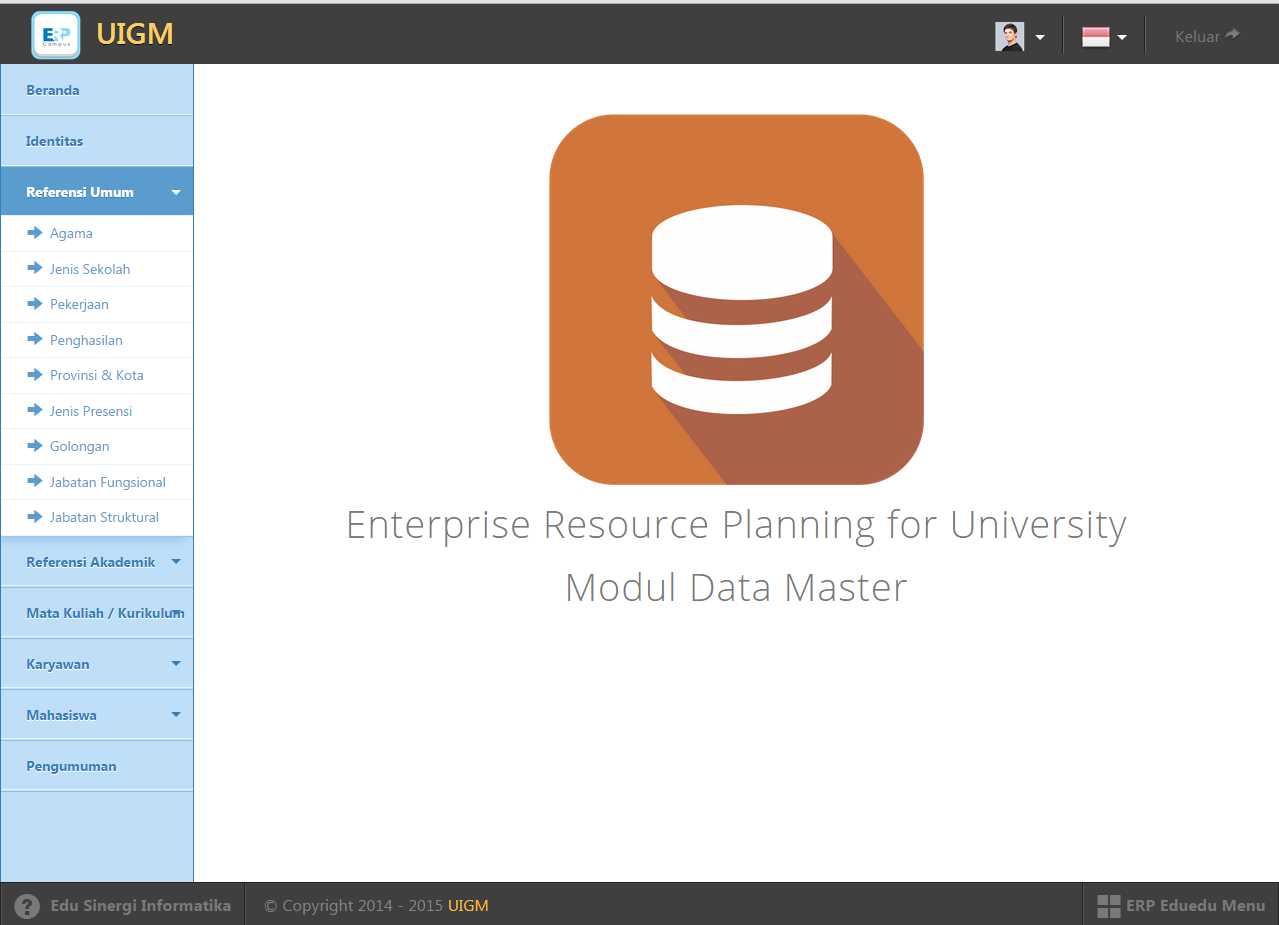 Gambar 11 Dashboard Jenis SekolahTambah DataKlik Menu Data Referensi Akademik pilih sub menu Jenis Sekolah, klik menu tambah Data seperti gambar di bawah ini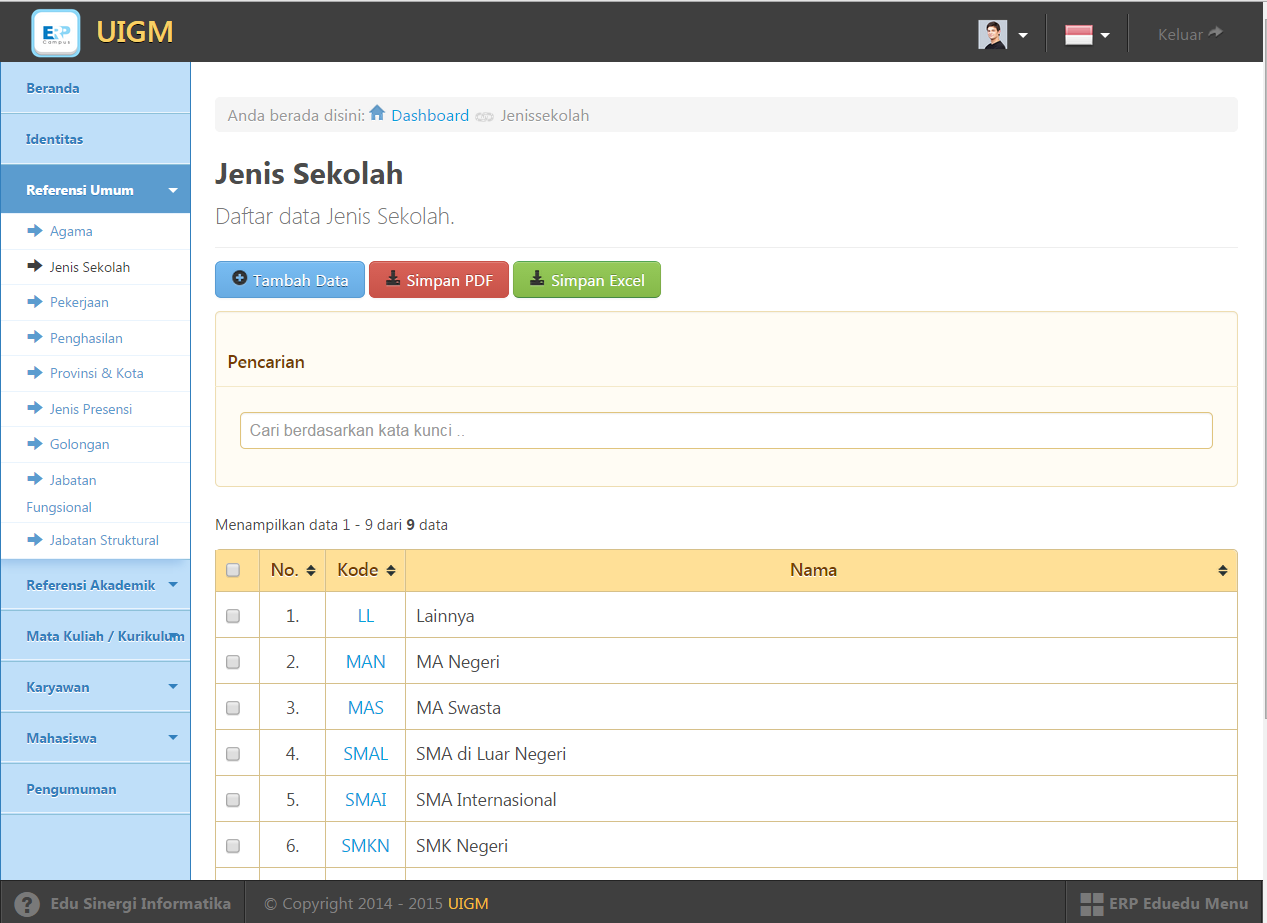 Gambar 12 Proses Tambah DataLalu Masukan Kode dan  Nama Jenis Sekolah setelah itu klik tombol save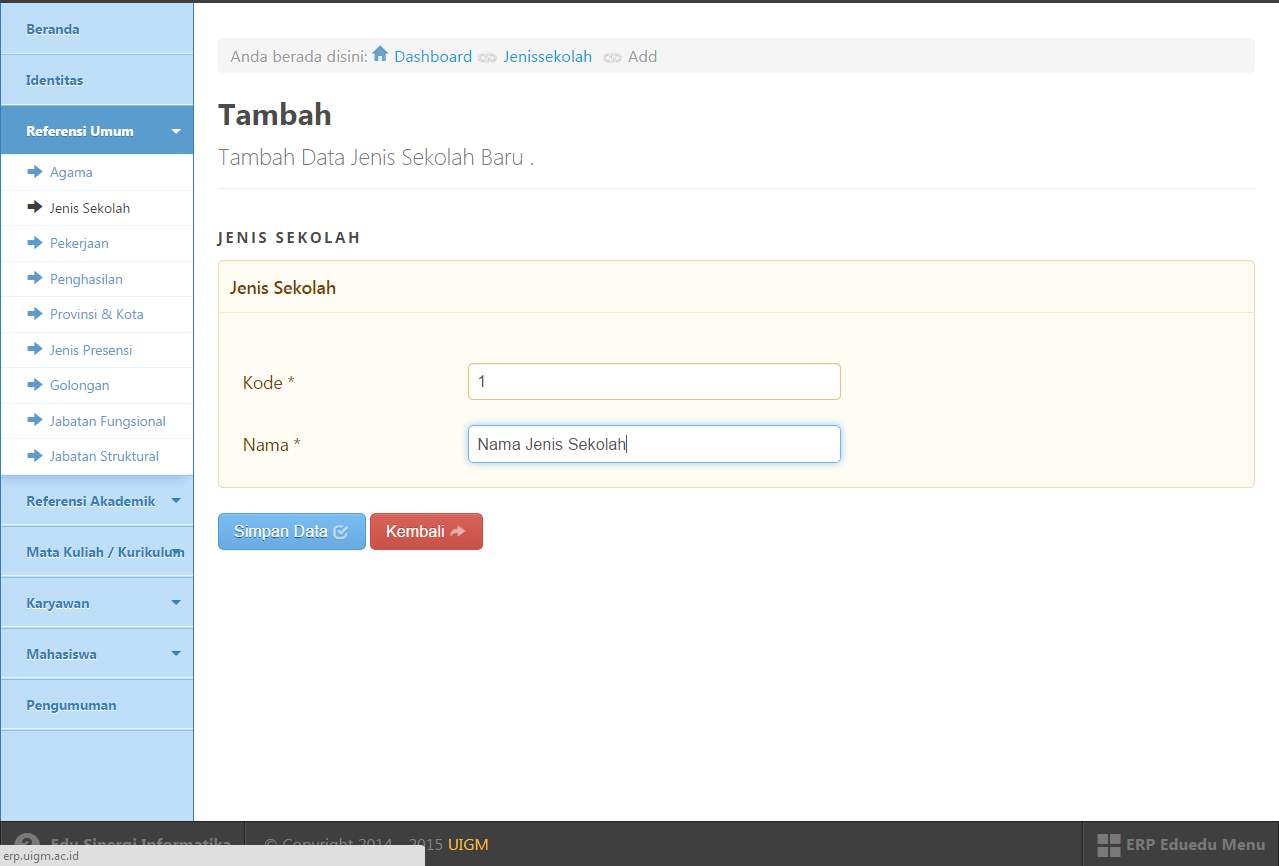 Gambar 13 Proses Simpan dataEdit Data Klik Nama agama yang akan di edit,Seperti gambar dibawah ini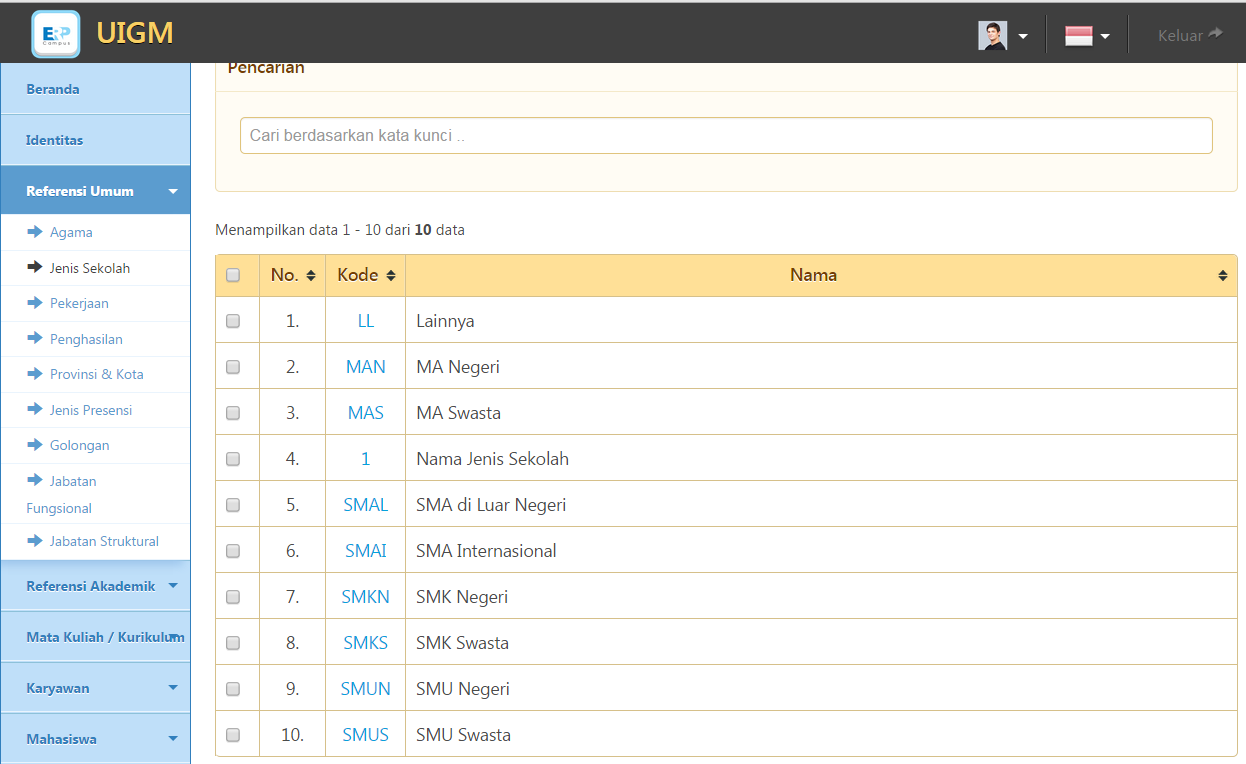 Gambar 14 Proses edit DataKlik Menu ubah data lalu edit nama dataJenis Sekolah tersebut lalu klik simpan data.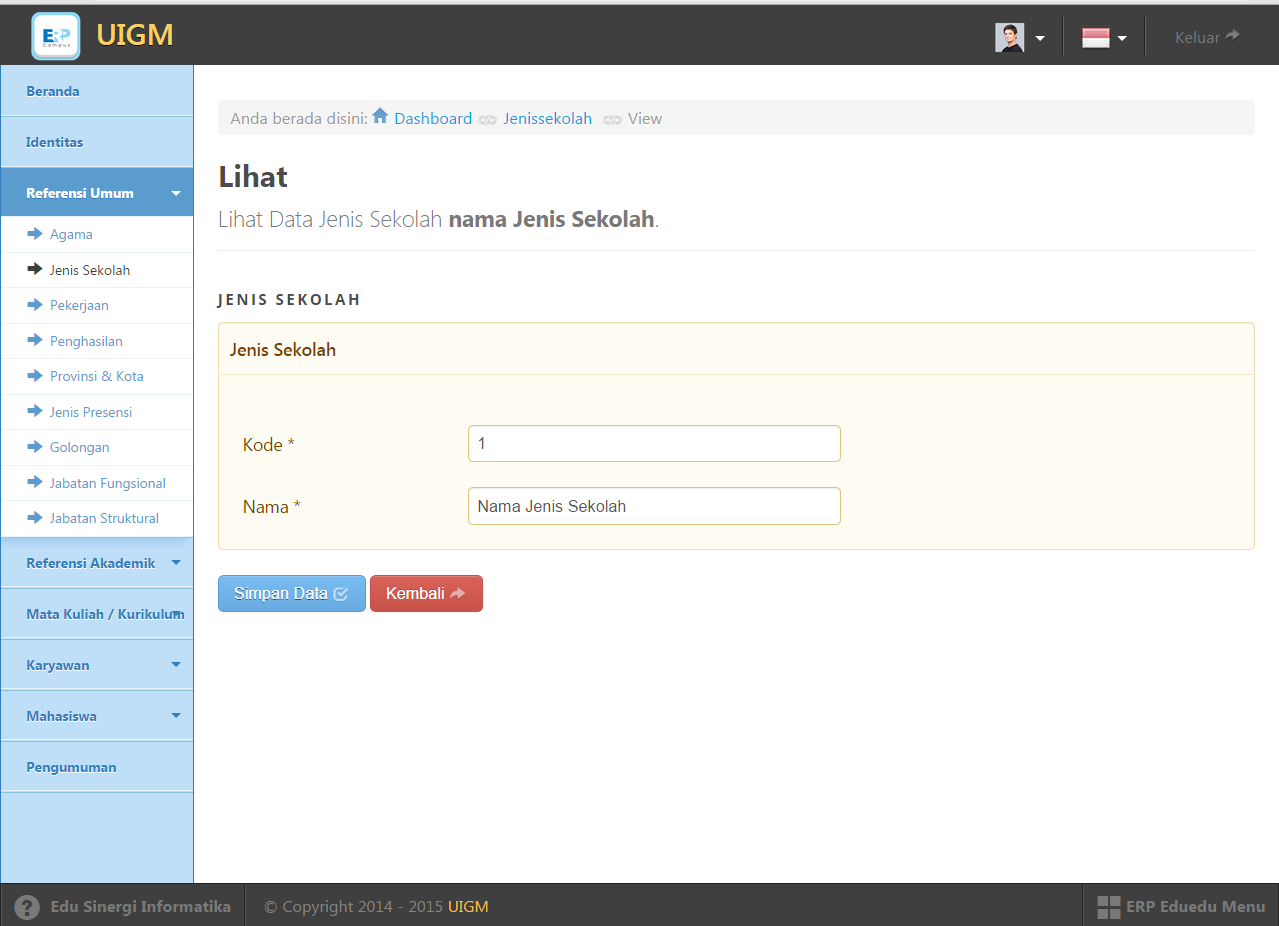 